										DATE dd/mm/yyyy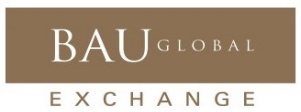 Cancellation FormTo  Bahçeşehir University Exchange Programs Office      I want to cancel my (Chose one of three!) 1:World Exchange  2: Erasmus+ STUDY or 3: Erasmus+ TRAINEESHIP program in____________________Academic Year/ ____________________Semester at _______________________University/Company, because of ______________________________   reasons. I understand that -10 point will be applied in my next application. I understand that I am responsible for informing the Recieving University about my decision.  For your information.SincerelyName SurnameStudent IDSignature